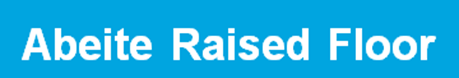 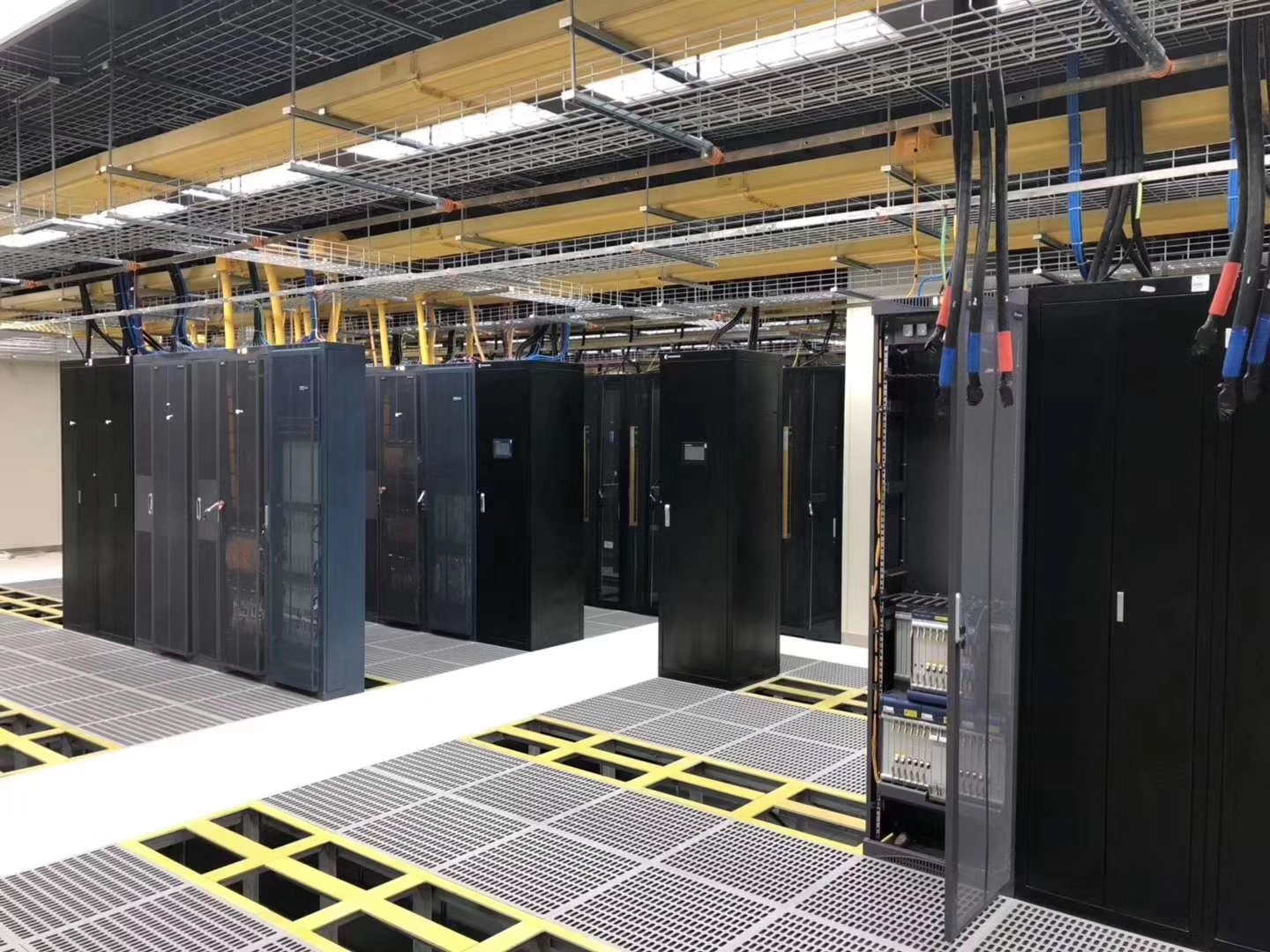 Airflow Perforated Raised FloorAbeite Airflow Perforated Raised Floor could in combination with steel raised floor, calcium sulfate raised floor, wood core raised floor and aluminum raised floor.   Airflow perforated panel could cater to all your data center cooling needs, It use the underfloor plenum for air supply or return and it takes advantage of natural thermal lift with warm and stale air extracted by ceiling returns. This results in more pleasant working conditions for human comfort. It is available in standard or heavy-duty load ratings and surface coverings finish are tailored to match the finish of the solid panel.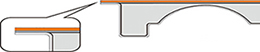 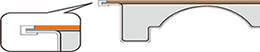 Formal trim                               Trimless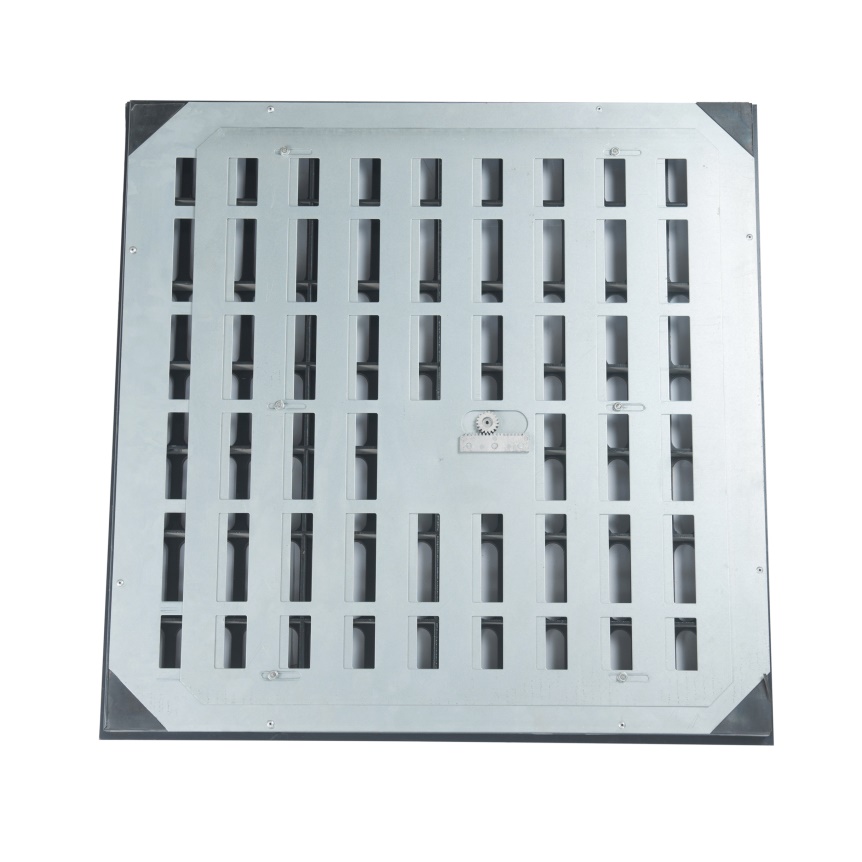 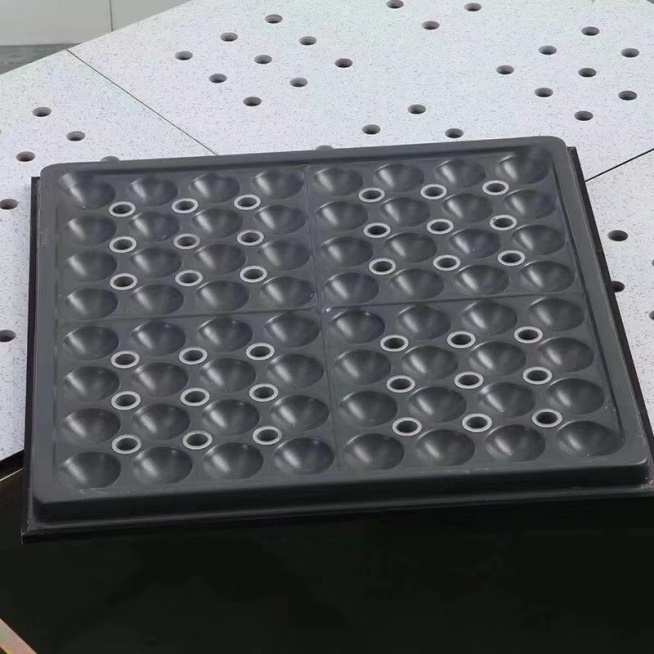 Damper                      Ceramic finish airflow panel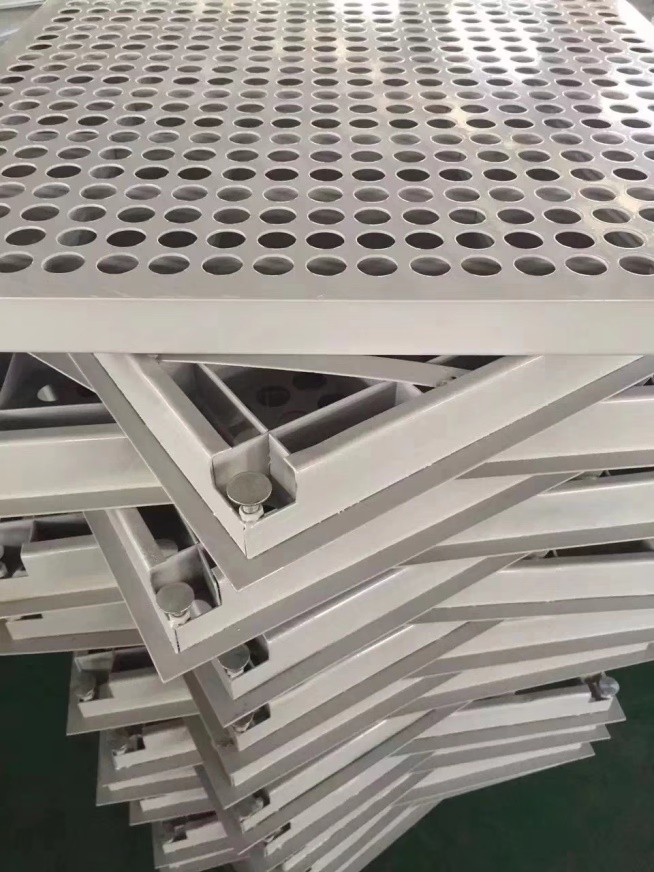 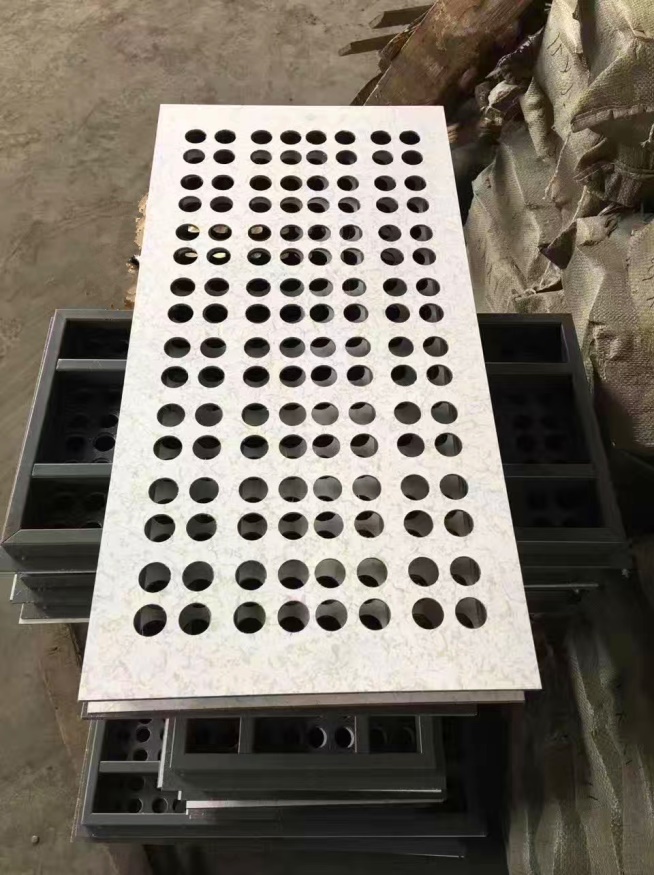 Special size airflow panel                Adjustable heightSteel airflow panel 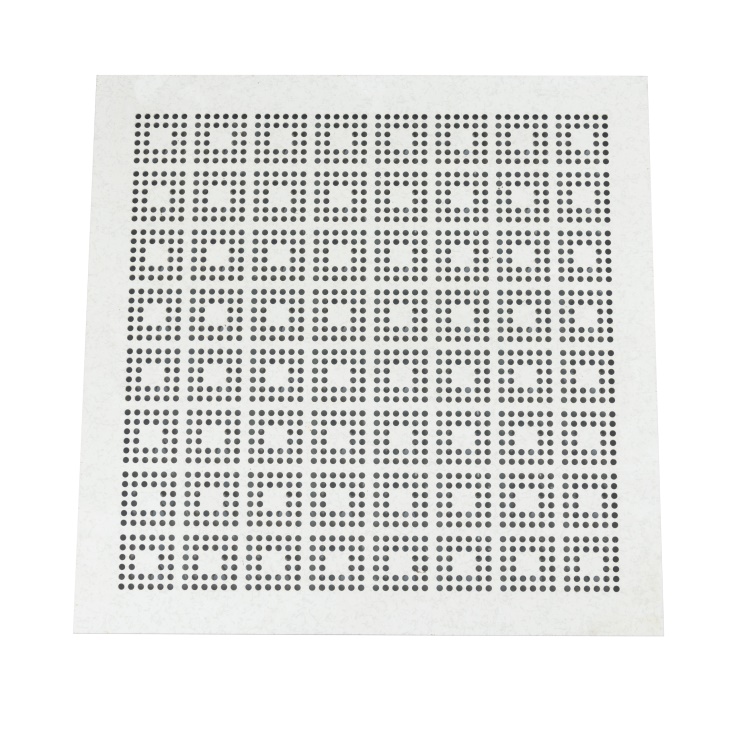 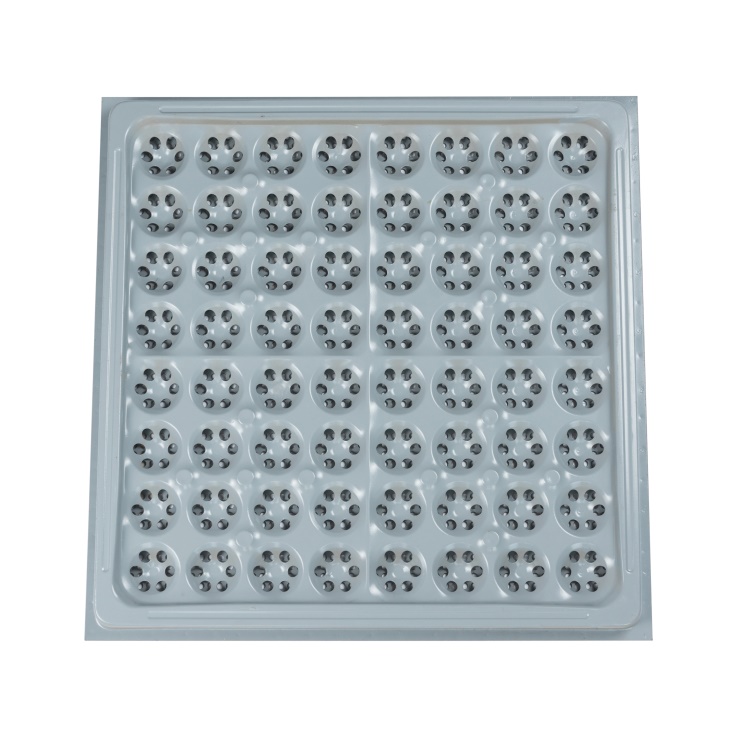 Ventilation Rate 15%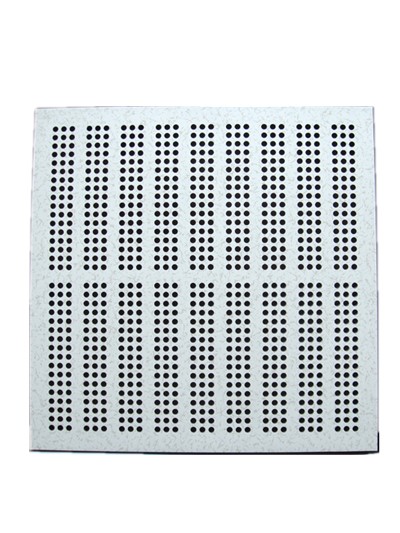 φ8mm * 2048 pcs airflow hole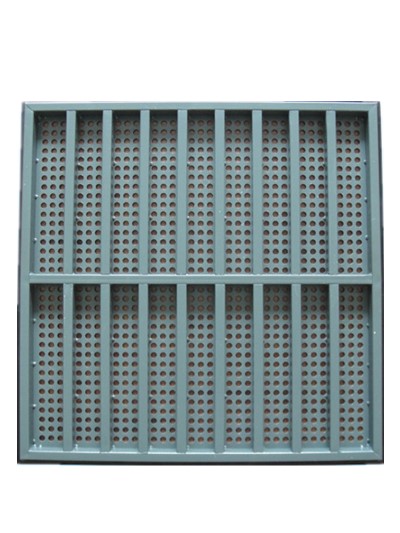 Ventilation Rate 20%φ10mm * 918 pcs airflow hole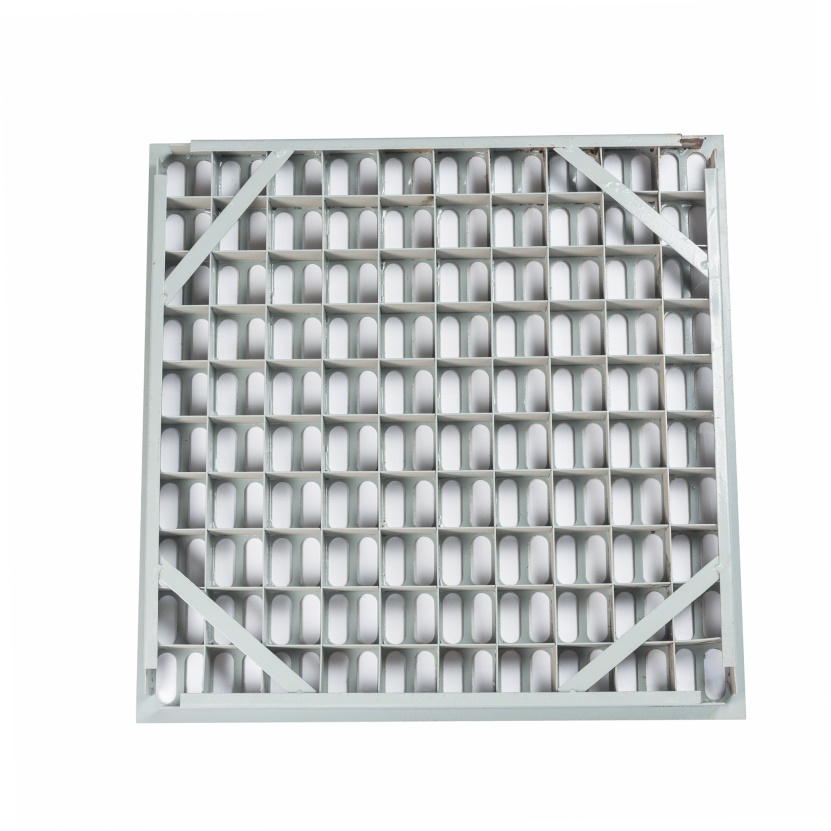 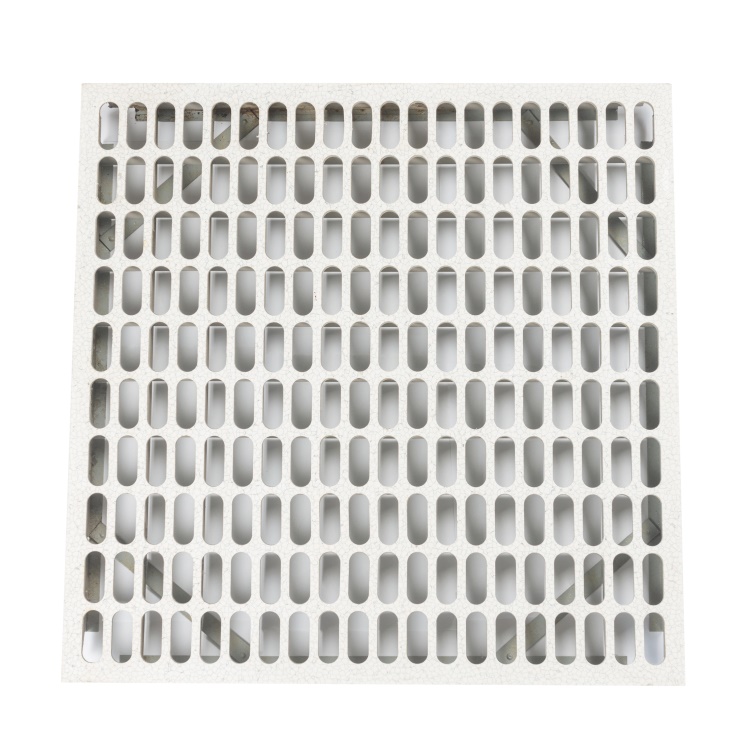 Ventilation Rate 50%200pcs airflow hole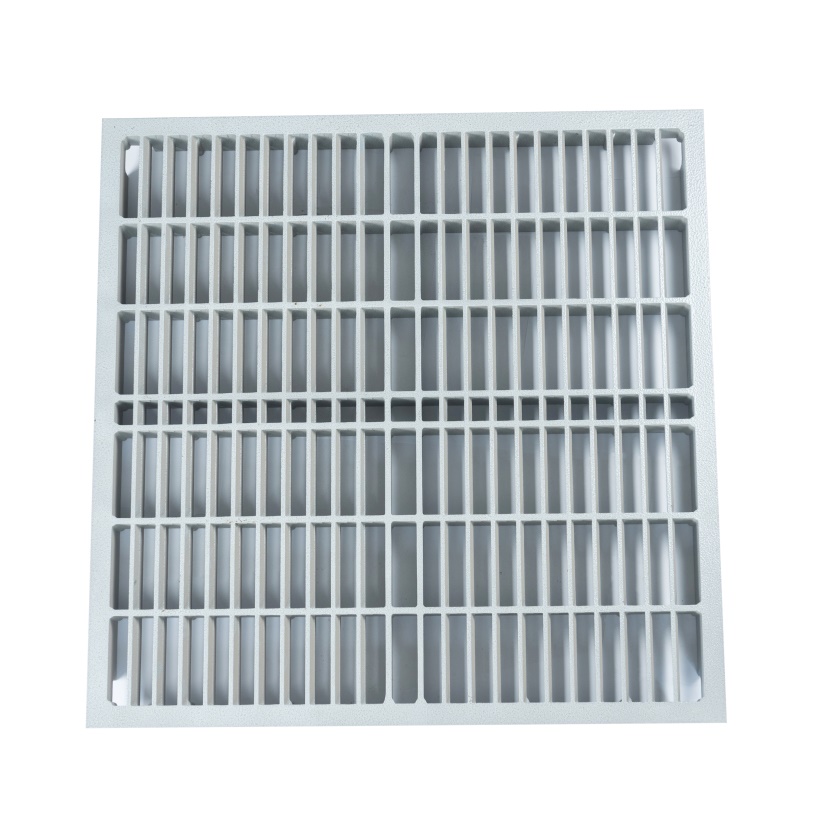 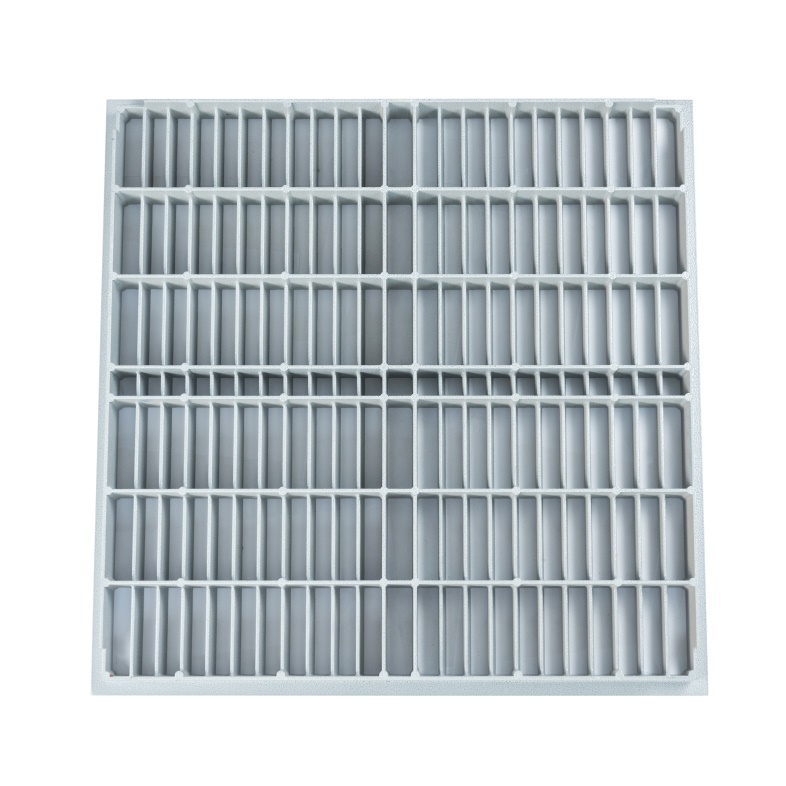   Ventilation Rate 65%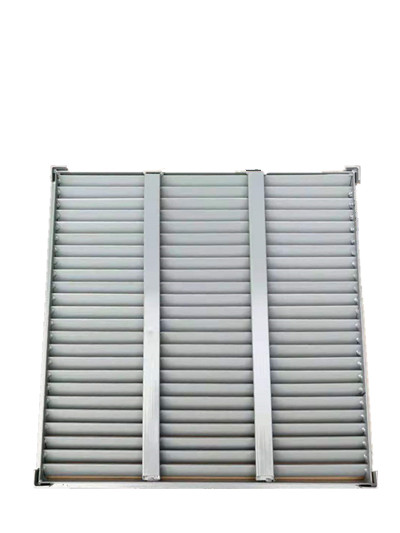 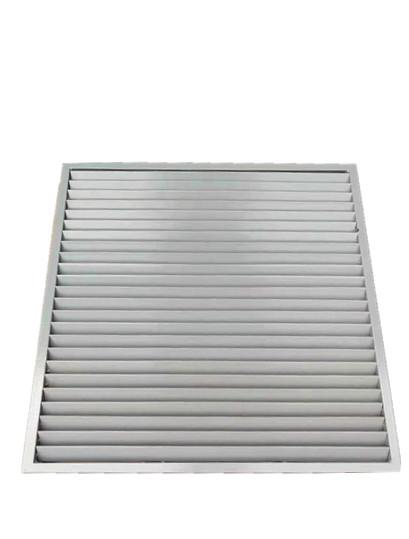 Ventilation Rate 70%Aluminum airflow panel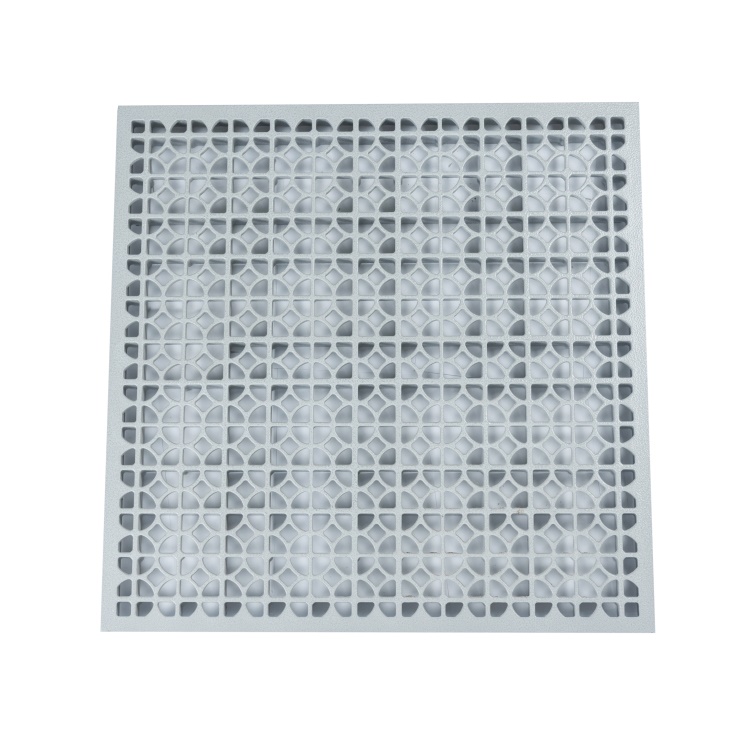 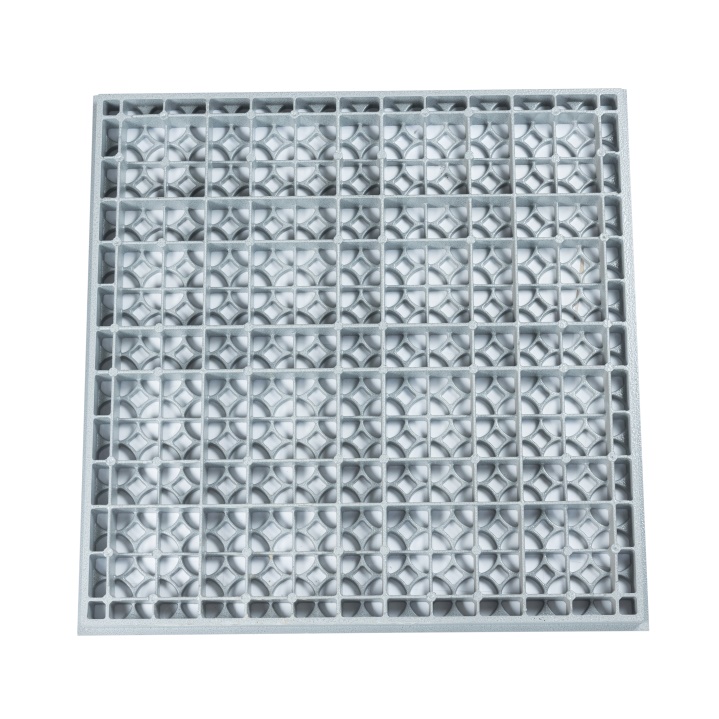 Ventilation Rate 55%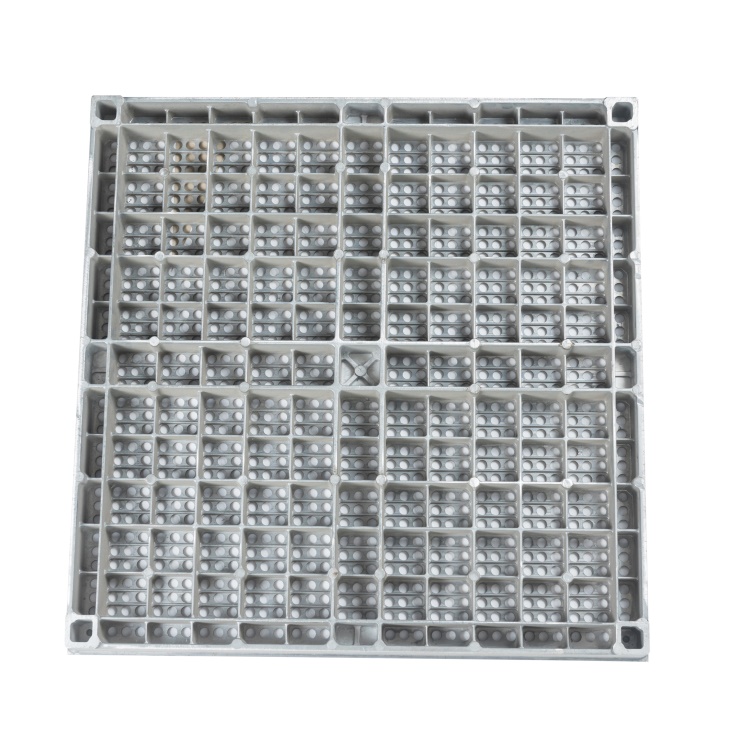 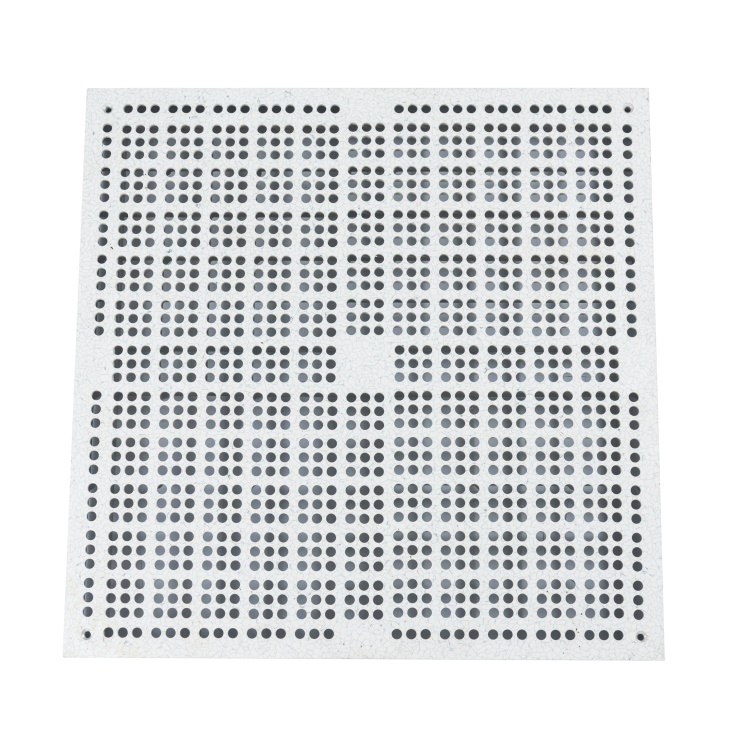 Ventilation Rate 15%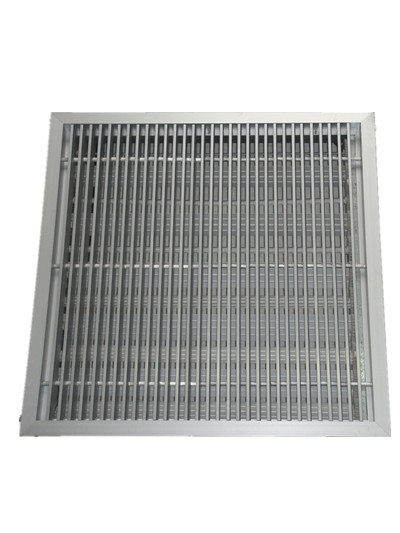 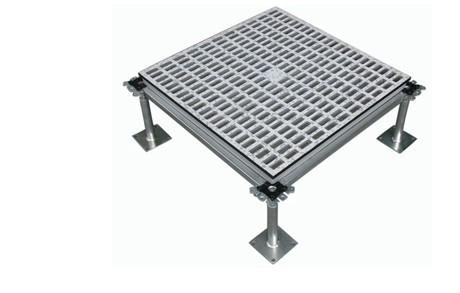 Ventilation Rate 35%                        Ventilation Rate 60%Applications:All kinds of the computer room, communication room, monitoring and command center, electronic factory clean room, switch room and other pipelines where aircirculation requirements are relatively concentrated and dustproof and anti-static.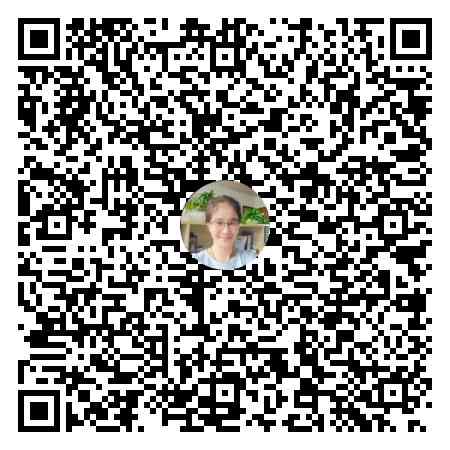 Changzhou Abeite Computer Room Equipment Co.,LtdAdd: No. 108, Chaoyang Village, Hengshanqiao Town, Wujin District,Changzhou City, Jiangsu Province，ChinaTel: +86(519)86056270Fax: +86(519)86056270E-mail: info@abeiteraisedfloor.comWeb: www. abeiteraisedfloor.comVentilation Rate:15%-65%Materials:Steel、AluminumPanel Size:600*600mm and other special sizeEdge Trim Type:	Formal trim、TrimlessFinish Covering:Bare with powder coated、1.0-2.0mm Anti-static Laminate HPL、2.0-3.0mm PVC、10mm Cermic and etc.Damper:AvailableInstallation:With Stringer System